温xx〔2023〕x号关于举办2023年温州市汽车维修工职业技能大赛的通知各有关单位：为进一步发挥职业技能大赛的引领示范作用，加快推进高技能人才队伍建设，经研究，决定举办2023年温州市汽车维修工职业技能大赛。现就有关事项通知如下：一、大赛时间、地点理论知识竞赛：6月8日晚上18:30分，温州交通技术学校（鹿城区粗糠桥6号）技能操作竞赛：6月9日上午8:30分，温州交通技术学校（鹿城区粗糠桥6号）二、大赛项目汽车维修工三、参赛对象在本市从事汽车维修相关工作的从业人员（年满16周岁以上，男士不超过60周岁，女士不超过50周岁）并符合以下条件之一均可报名参赛:(一)具有在竞赛主办地行政区域户籍(或居住证)的;(二)在竞赛主办地行政区域参加社会保险(含单一险)不低于6 个月的企业职工;(三)在竞赛主办地行政区域登记失业人员、退役军人、职业农民等群体。（教师、学生以及历届市级大赛同工种第一名获得者、省级以上技术能手除外）。四、大赛标准竞赛内容按国家职业技能标准三级（高级工）的要求为基础，融入相关新知识、新技术、新技能等内容。赛项由单人完成，包括专业理论知识、起动机拆装与检修和整车综合故障诊断与排除三个竞赛项目内容。参赛人数超过60人取理论成绩前60名进入技能操作比赛，若并列第60名同时入围。竞赛成绩由理论知识占30%，技能操作占70%。（竞赛技术文件见附件4，或登录温州市技能人才评价管理服务中心网站http://hrss.wenzhou.gov.cn/col/col1339886/index.html下载）。五、大赛组织本次大赛做为2023年温州市职业技能大赛的组成部分，由温州市人力资源和社会保障局、温州市财政局、温州市总工会、共青团温州市委员会、温州市妇女联合会、温州市公路与运输管理中心、温州市交通运输集团有限公司主办；温州交通技术学校承办；温州市技能人才评价管理服务中心、温州市总工会职工技术协作中心协办。为做好大赛组织工作，成立2023年温州市汽车维修工职业技能大赛组委会。大赛组委会是本次大赛的临时性组织机构，全面负责大赛的组织管理工作，大赛组委会下设办公室，负责竞赛的组织协调和筹备工作，办公室地点设在温州交通技术学校（具体名单详见附件1）。六、奖项设置本次大赛按照个人竞赛总成绩排名，个人奖项设一等奖1名、二等奖2名、三等奖3名，优胜奖若干名，获奖人数不超过参赛选手的50%，由竞赛组委会颁发荣誉证书。1.大赛总成绩前三名的选手：由市人力资源和社会保障局授予“温州市技术能手”、市总工会授予“温州市职业技能带头人”；年龄在35周岁以下选手，由团市委授予“温州市青年岗位能手”；女性获奖选手由市妇联授予“温州市巾帼建功标兵”。2.本次大赛以竞赛组委会名义，温州市技能人才评价管理服务中心（代章）形式为获奖选手且理论和实操成绩均合格者核发技能等级证书：其中一、二、三等奖获得者，核发技师（二级）技能等级证书，优胜奖获得者核发高级工（三级）技能等级证书,已有相同职业等级证书的,不再重复认定。七、报名办法1.报名方式：本次大赛为个人赛，采取企业推荐与个人自愿报名相结合。2.报名截止时间：2023年6月1日。3.报名需提供以下材料：报名时需提交参赛人员的身份证、学历证书复印件、户籍、居住证或近6个月社保缴纳证明、电子照片(白底2寸)1张、《2023年温州市汽车维修工职业技能大赛选手报名表》（附件2）及《2023年温州市汽车维修工职业技能大赛选手报名汇总表》（附件3）。各参赛人员应于报名截止前上报选手报名表（附件2）、选手报名汇总表（附件3），并将电子稿报汽车维修工赛区组委会办公室。报名邮箱：75235721@qq.com联系地址：温州交通技术学校（鹿城区粗糠桥6号）联系人：白华平 0577-88712150黄云波 0577-88600925未尽事宜由赛区组委会另行通知解释。附件：1.2023年温州市汽车维修工职业技能大赛组委会名单2.2023年温州市汽车维修工职业技能大赛选手报名表3.2023年温州市汽车维修工职业技能大赛选手报名汇总表4.2023年温州市汽车维修工职业技能大赛技术工作文件温州市汽车维修工职业技能大赛组委会      2023年5月18日附件1温州市汽车维修工职业技能大赛组委会名单主  任：庄加灵  	温州市人力资源和社会保障局副局长副主任：胡永杰  	温州市总工会副主席 雷  蕾  	共青团温州市委副书记 曾玲艳  	温州市妇女联合会副主席王航宇 	温州市公路与运输管理中心党委书记、主任汤锡曼 	温州市交通运输集团有限公司副总经理成  员：吴松河  	温州市人力资源和社会保障局职建处处长郑海忠 	温州市公路与运输管理中心车辆维修处处长潘丹彤  	温州市总工会经济和劳动保护部部长李海朋 	共青团温州市委基层工作部部长潘建南 	温州市妇女联合会发展部部长李胜伟  	温州市技能人才评价管理服务中心主任周  跃  	温州市总工会职工技术协作中心主任郑  易 	温州市交通运输集团有限公司技术保障部经理组委会办公室主  任：林天伦  温州交通技术学校党总支部书记、校长副主任：张剑晓  温州市人力资源和社会保障局职建处副处长王海洲  温州市技能人才评价管理服务中心副主任吴建群  温州公路与运输管理中心维修处副处长叶国兴  温州交通技术学校副校长成  员：陈  奔  温州市技能人才评价管理服务中心备案管理和竞赛指导科副科长金君凡  温州交通技术学校职工培训中心主任唐升科  温州交通技术学校鉴定所办公室副主任附件22023年温州市汽车维修工职业技能大赛选手报名表本人对所填内容和所交材料实质内容的真实性负责。填表人（签字）：　　　　　　　　　　　　   填表日期：　　年　　月　　日填表说明：1.本表填写内容要具体、真实、字迹要清楚；2.照片要求：免冠2寸彩色证件照片3张（背面注明姓名）；3.身份证A4复印件1份，高中或同等学历以上需提供A4复印件1份；4.原证书职业（工种）需与本次竞赛职业（工种）一致，并提供A4复印件1份。若不一致“原技能证书等级”、“原证书编号”处填写“无”。附件32023 年温州市汽车维修工职业技能大赛选手报名汇总表附件42023 年温州市汽车维修工职业技能大赛技术工作文件一、技术描述（一）项目概要竞赛内容按国家职业技能标准三级（高级工）的要求为基础，融入相关新知识、新技术、新技能等内容。赛项由单人完成，包括专业理论知识、起动机拆装与检修和整车综合故障诊断与排除三个竞赛项目内容。（二）基本知识与能力要求二、试题与评判标准（一）试题以国家职业技能标准三级（高级工）的要求为基础，融入相关新知识、新技术、新技能等内容。参考资料：汽车维修工-汽车维修检验工、汽车机械维修工、汽车电器维修工（高级）（机械工业出版社） 国家职业技能等级认定培训教材编审委员会  组编（二）比赛时间及试题具体内容1.竞赛时间安排：理论知识竞赛时间：60分钟。采用无纸化机考答题。技能操作竞赛总时间：600分钟起动机拆装与检修（20分钟）；（2） 整车综合故障诊断与排除（30分钟）。2.竞赛试题：（1）理论知识竞赛由单项选择题和判断题组成。（2）技能操作：①起动机拆装与检修。内容要求：按要求对起动机进行安全规范的解体、检修、安装、起动机检验，比赛时间：20分钟。分解如下图②整车综合故障诊断与排除比赛车辆：2014款上海大众Santana桑塔纳轿车,比赛时间：30分钟。内容要求：故障范围包括发动机控制和车身电器系统2部分。其中车身电器系统包括照明系统、电动窗系统、车辆数据通讯系统其中之一；故障包含有故障码故障和无故障码故障，故障形式可为单系统故障或多系统故障。 要求在规定时间内，对竞赛车辆指定的系统进行故障诊断，步骤包括前期准备、安全检查、仪器连接、症状确认、目视检查、故障码和数据流检查、元器件测量、电路测量、故障点确认和排除，并填写相关记录等。比赛按照维修手册的规范操作，在规定时间内完成作业的流程，发现和确认故障点，按照裁判现场要求排除故障，并完整准确填写《汽车故障诊断记录表》。作业中要求较熟练地查阅维修资料、正确使用工量具和仪器设备、准确测量技术参数和判断故障点、正确记录作业过程和测试数据、安全文明作业。（三）评判标准1.分数权重：参赛人数超过60人取理论成绩前60名进入技能操作比赛，若并列第60名同时入围。本次大赛分为理论知识竞赛和操作技能竞赛两部分，满分各为100分。理论知识占30%，操作技能占70%。所有成绩均按比例四舍五入计算到小数点后2位。总成绩=理论*30%+（起动机拆装与检修项目*40%+整车综合故障诊断与排除项目*60%）*70%。理论、起动机拆装与检修项目、整车综合故障诊断与排除项目单项满分各100分。2.评判方法：（1）理论配分标准（2）技能操作配分标准①起动机拆装与检修配分标准②整车综合故障诊断与排除配分标准③汽车故障诊断记录表a.“发动机控制系统”故障诊断与排除记录表b.“车身电器系统”故障诊断与排除记录表3.本次大赛成绩由高到低排名，总成绩若相同时，按以下原则进行排名: 以技能操作成绩高者在前: 若技能操作成绩相同时，以整车综合故障诊断与排除项目成绩高者在前; 若整车综合故障诊断与排除项目成绩均相同，则以起动机拆装与检修项目用时短者在前。三、竞赛细则（一）竞赛日程安排表（二）裁判长守则1．严格执行竞赛规则，坚持“公平、公开、公正”的原则；2．积极贯彻领导小组确定的各项比赛原则，秉公裁决，规范竞赛秩序；3．合法、合理、及时地解决裁判员反映(争议)的问题，协调裁判事项；4．督促检查落实裁判员守则，负责裁判员的组织调度及相关管理工作；5．遇有特殊情况，要综观全局，果断决策，妥善处理。（三）裁判员守则1．严格遵守竞赛规则及裁判纪律，熟练、准确掌握竞赛评分标准；2．服从竞赛组委会安排，听从裁判长指挥，服从裁判长与竞赛组委会的决定；3．有权对于影响现场比赛秩序的行为（包括各参赛选手）进行制止，提出警告，直至取消比赛资格；4．不得对参赛选手提出提示性语言或动作；5．裁判员应按评分标准要求进行评分，对于评分标准中的扣分原因，各裁判员必须在评分表中准确、详细地填写；6．赛前5分钟对竞赛场地、设备、器具准备情况进行检查，确保具备竞赛条件；7．在裁判过程中负有安全监督职责，保证参赛选手及设备的安全。选手操作过程中，出现严重违反安全规程、可能发生危及人身安全的危险时，裁判有权令其停止操作；8．正式结果公布前，任何裁判人员不得随意向外界透露有关评判内容、竞赛结果及相关竞赛事项。（四）竞赛人员守则1．竞赛场内外要讲道德、讲文明、讲安全、讲礼貌、讲友谊；2．遵守作息时间，按照规定的时间、地点竞赛；3．遵守竞赛规则，不在试卷、竞赛设备上做标记，凡违规者，其成绩一律视为零分，取消竞赛资格；4．服从指挥，尊重裁判，文明竞赛，赛出水平；5．竞赛中发现问题或疑问，应通过组织程序反映或申诉解决，个人不得擅自处理。严禁在竞赛场上与裁判或其他选手、工作人员争执、吵闹和出现不文明的行为，情节严重、造成恶劣影响者，取消竞赛资格；6．进入竞赛场地时必须按规定佩戴竞赛证件，接受工作人员的检验，听从指挥。（五）理论赛场规则1.参赛选手必须按规定时间提前10分钟，凭选手证和身份证进入考场，经监考人员确认后，按考场编排的座位就座；2.参赛选手迟到15分钟以上者不得参加本场比赛，比赛开始后30分钟内不得交卷离开考场；30分钟后方可交卷退场。选手交卷后应立即离场，不得在考场周围喧哗、议论、逗留，不得返回考场；3.参赛选手只可携带身份证进入考场，其他资料均不得带入考场；4.为保证考场环境，所有参赛选手的通讯工具一律关机，比赛过程中一律不准接听外界信息，违者以作弊论处；5.比赛过程中，参赛选手应自觉遵守考场纪律，不得交头接耳、打手势和传递纸条，严禁各种作弊行为。违者分别给予批评、警告处理，情节严重的，取消比赛成绩；6.参赛者对试卷题目有疑问时，可以举手询问，但不得请监考老师提示解题方法；7.比赛结束时间一到，一律停止作答，立即离开考场，不得在考场周围逗留和议论；8.比赛舞弊者，以零计算。（六）监考人员守则1．监考人员应提前20分钟到达理论考场；2．监考人员应制止参赛选手带入与比赛无关物品；3．比赛开始前，由监考人员逐个验对参赛选手身份，宣读《理论考场规则》；4．监考过程不看书，不看报，不做与监考无关的其他任何事情，不随意离开考场；5．严格监督考场纪律，及时将作弊行为制止在萌芽状态；（七）技能操作项目赛场规则1．各参赛选手提前20分钟到竞赛场地，报到并候赛；2．各参赛选手由工作人员引领，凭参赛证、身份证进入竞赛场地；3．参赛选手进行操作前，必须听从统一号令开始。竞赛过程中出现安全隐患或设备故障的，应举手向裁判请示，听从指挥；4．辅助人员只参加辅助工作，在竞赛时不得与选手做暗示动作和交谈及其它作弊行为；5．比赛规定时间一到，一律停止操作，继续操作者成绩作废。评分完成后，参赛选手应立即听从指挥，按规定到指定的场所待命；6．竞赛现场所有人员应听从现场裁判的命令，如有不同意见可向裁判组提出。（八）竞赛仲裁1．仲裁申请由参赛选手签字后书面提交裁判组；2．仲裁申请受理后，应及时做出仲裁决定；3．仲裁决定未做出前，原裁判结果不得更改；4．仲裁决定为最终决定，一经决定必须服从。（九）抽签规则1.抽签原则：坚持公开、公正原则，确保本次技能竞赛项目有序进行。2.抽签方式（1）抽签前，根据参赛选手名单，核对选手正确。（2）抽签对象为参赛选手。（3）理论成绩前60名选手进行一轮轮抽签，确定参赛顺序。3.依据参赛队员抽签编号，确定工位。4.参赛队选手编号及出场顺序号等最终确认后，不得再行更改。四、设施设备等安排（一）基础设施清单起动机拆装与检修项目赛场提供设施、设备清单表整车综合故障诊断与排除项目赛场提供设施、设备清单表如无需选手自带工具、材料，或禁止选手携带进入赛场，或从赛场带出的工具、材料等，需在此说明。通常情况下：未明确在选手携带工具清单中的，一律不得带入赛场。另外，赛场配发的各类工具、材料，选手一律不得带出赛场。五、安全、健康要求根据国家相关法规要求，结合本项目实际，提出安全、健康要求及职业操作规范要求，并明确违反后的处理规定。特别是根据本项目具体情况的诸如人身防护，有毒、有害物品携带、存放，防火、防爆等措施。温州市汽车维修工文件职业技能大赛组委会文件姓  　名性    别性    别贴照片处免冠2寸彩色证件照文化程度手机号码手机号码贴照片处免冠2寸彩色证件照所在单位户    籍户    籍农业  非农业 农业  非农业 贴照片处免冠2寸彩色证件照参赛职业（工种）贴照片处免冠2寸彩色证件照从业年限（   ）年   需提供社保证明（   ）年   需提供社保证明（   ）年   需提供社保证明（   ）年   需提供社保证明（   ）年   需提供社保证明贴照片处免冠2寸彩色证件照身份证号码贴照片处免冠2寸彩色证件照原技能证书等级原技能证书编号原技能证书编号原技能证书编号个 人 简 历所在单位推荐意见（盖章）年    月    日所在单位推荐意见（盖章）年    月    日所在单位推荐意见（盖章）年    月    日组委会办公室审核意见：（盖章）年    月    日组委会办公室审核意见：（盖章）年    月    日组委会办公室审核意见：（盖章）年    月    日组委会办公室审核意见：（盖章）年    月    日序号姓  名性别文化程度工作单位手机号码选手1选手2选手3选手4选手5选手6选手7...项目主要内容配分比例（%）专业理论知识以国家职业技能标准三级（高级工）的要求为基础，融入相关新知识、新技术、新技能等内容。30技能操作起动机进行安全规范的解体、检修、安装、最后对进行检验。整车综合故障诊断与排除时熟练地查阅维修资料；作业流程顺畅，拆装、维护、诊断工艺合理有效，作业项目齐全，操作规范、到位，测量、检测、诊断结果正确，并能根据相关检测数据做出正确判断。70合计100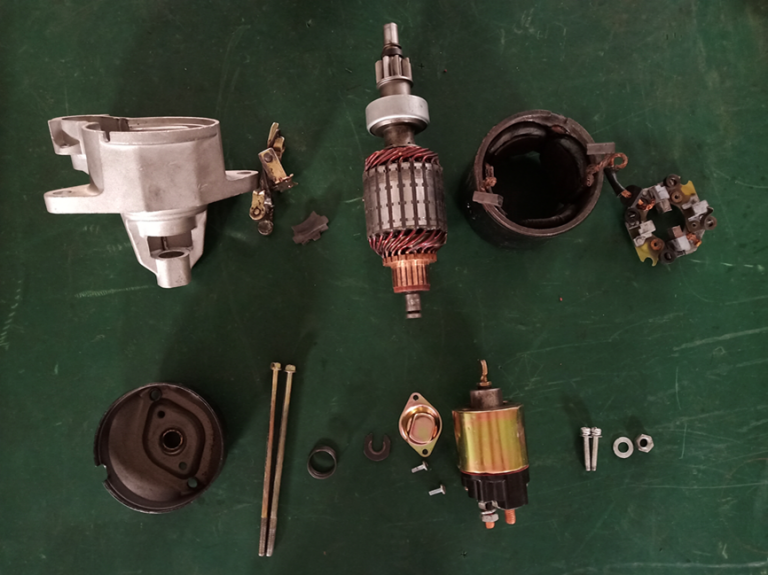 题型题量配分总分单项选择题80每题1分80分判断题20每题1分20分合计100100分 序号作业项目配分作业小项1工具、量具使用 15工具、量具正确使用2解体前检查5外观、各接线柱之间的电阻、各结构的损坏情况3解体、检修、组装、测试起动机651. 解体起动机2. 转子总成的检修3. 定子绕组的检验4. 电刷总成的检修5. 传动机构的检修6. 电磁开关的检验7. 组装起动机及检验4整理工作台5作业后整理工位5安全规范操作、文明生产10根据操作过程酌情进行扣分，在操作过程中人为造成部件、仪器损坏等安全责任事故的此赛项作零分，并停止比赛。序号作业项目配分作业小项1前期准备101.安装车内三件套2.安装翼子板布和前格栅布3.安装车轮挡块4.确认手刹和档位状态2仪器使用51.规范使用工具2.正确使用检测仪器3故障诊断及排除步骤751.故障现象确认2.读取相关故障码和数据流3.确定故障范围4.基本检查5.电路测量6.部件检测7.故障部位确认和排除8.故障修复结果确认9.考生记录表填写4安全文明生产10根据操作过程酌情进行扣分，在操作过程中人为造成部件、仪器损坏等安全责任事故的此赛项作零分，并停止比赛。备注：1.根据赛项规程诊断项目只考核发动机控制系统和车身电器系统2部分，故障设置数量以实际比赛设置数为准（汽车故障诊断记录表）；2.因诊断项目为保密项目，评分表与具体故障点不宜公开，只能公布诊断流程和作业步骤的各项分值划分。3.上述分值划分待具体系统和故障点确定后可能会稍有调整。备注：1.根据赛项规程诊断项目只考核发动机控制系统和车身电器系统2部分，故障设置数量以实际比赛设置数为准（汽车故障诊断记录表）；2.因诊断项目为保密项目，评分表与具体故障点不宜公开，只能公布诊断流程和作业步骤的各项分值划分。3.上述分值划分待具体系统和故障点确定后可能会稍有调整。备注：1.根据赛项规程诊断项目只考核发动机控制系统和车身电器系统2部分，故障设置数量以实际比赛设置数为准（汽车故障诊断记录表）；2.因诊断项目为保密项目，评分表与具体故障点不宜公开，只能公布诊断流程和作业步骤的各项分值划分。3.上述分值划分待具体系统和故障点确定后可能会稍有调整。备注：1.根据赛项规程诊断项目只考核发动机控制系统和车身电器系统2部分，故障设置数量以实际比赛设置数为准（汽车故障诊断记录表）；2.因诊断项目为保密项目，评分表与具体故障点不宜公开，只能公布诊断流程和作业步骤的各项分值划分。3.上述分值划分待具体系统和故障点确定后可能会稍有调整。序号选手记录故障点内容：裁判记录1故障排除记录正确误报  次2故障排除记录正确误报  次3故障排除记录正确误报  次备注说明若选手放弃排除“发动机控制系统”的故障，请选手在此栏签字，签字内容为“某号选手自愿放弃”：                     若选手放弃排除“发动机控制系统”的故障，请选手在此栏签字，签字内容为“某号选手自愿放弃”：                     序号选手记录故障点内容：裁判记录1故障排除记录正确误报  次2故障排除记录正确误报  次3故障排除记录正确误报  次备注说明若选手放弃排除“车身电器系统”的故障，请选手在此栏签字，签字内容为“某号选手自愿放弃”：                     若选手放弃排除“车身电器系统”的故障，请选手在此栏签字，签字内容为“某号选手自愿放弃”：                     日  期时  间内   容参加人员地  点6月 8 日星期四18:30—19:30理论全体参赛选手鹿城区粗糠桥6号（温州交通技术学校内）6 月9 日星期五8:30—17:30起动机拆装与检修理论成绩前60名选手鹿城区粗糠桥6号（温州交通技术学校内）6 月9 日星期五8:30—17:30整车综合故障诊断理论成绩前60名选手鹿城区粗糠桥6号（温州交通技术学校内）序号名称型号数量1起动机五菱462、465发动机1套2汽车专用万用表（可自备）多一  DY 2201C1套3游标卡尺（0--150）mm1套4世达工具套组通用型1套5橡胶锤通用型1把6螺丝刀（十字和一字）通用型各1把7碳刷弹簧拆装工具（可自备）定制1个8尖嘴钳通用型1把9黄油通用型1瓶10砂纸150#1张11毛巾1条12工作台1张序号工具名称型号规格数量1世达组合工具通用型1套2数字万用表多一  DY 2201C1套3工作灯通用1套4测试用电路连接线、背插探针BSOCH 2081套5试灯通用1个6内饰件撬板1套7翼子板罩布、前罩布1套8座垫套布、方向盘套、脚垫一次性的1套9车轮挡块2个10综合故障诊断仪X-431 PR03S各1套11工具台1张